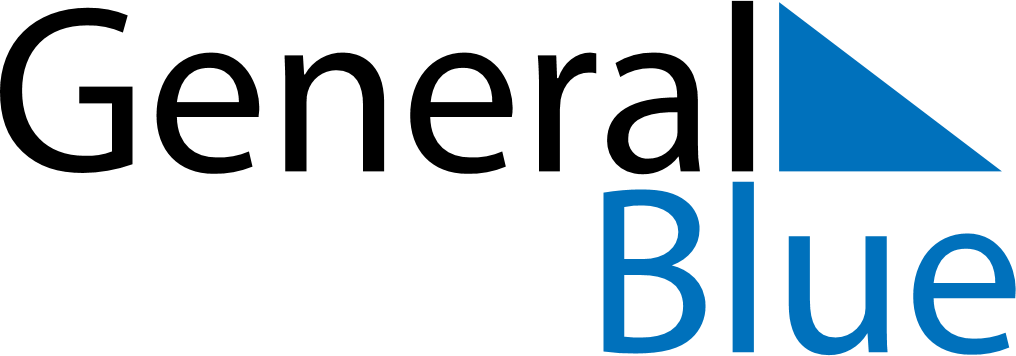 June 2024June 2024June 2024June 2024June 2024June 2024June 2024Ocumare de la Costa, Aragua, VenezuelaOcumare de la Costa, Aragua, VenezuelaOcumare de la Costa, Aragua, VenezuelaOcumare de la Costa, Aragua, VenezuelaOcumare de la Costa, Aragua, VenezuelaOcumare de la Costa, Aragua, VenezuelaOcumare de la Costa, Aragua, VenezuelaSundayMondayMondayTuesdayWednesdayThursdayFridaySaturday1Sunrise: 6:08 AMSunset: 6:49 PMDaylight: 12 hours and 41 minutes.23345678Sunrise: 6:08 AMSunset: 6:50 PMDaylight: 12 hours and 41 minutes.Sunrise: 6:08 AMSunset: 6:50 PMDaylight: 12 hours and 42 minutes.Sunrise: 6:08 AMSunset: 6:50 PMDaylight: 12 hours and 42 minutes.Sunrise: 6:08 AMSunset: 6:50 PMDaylight: 12 hours and 42 minutes.Sunrise: 6:08 AMSunset: 6:50 PMDaylight: 12 hours and 42 minutes.Sunrise: 6:08 AMSunset: 6:51 PMDaylight: 12 hours and 42 minutes.Sunrise: 6:08 AMSunset: 6:51 PMDaylight: 12 hours and 42 minutes.Sunrise: 6:08 AMSunset: 6:51 PMDaylight: 12 hours and 43 minutes.910101112131415Sunrise: 6:08 AMSunset: 6:51 PMDaylight: 12 hours and 43 minutes.Sunrise: 6:08 AMSunset: 6:52 PMDaylight: 12 hours and 43 minutes.Sunrise: 6:08 AMSunset: 6:52 PMDaylight: 12 hours and 43 minutes.Sunrise: 6:08 AMSunset: 6:52 PMDaylight: 12 hours and 43 minutes.Sunrise: 6:09 AMSunset: 6:52 PMDaylight: 12 hours and 43 minutes.Sunrise: 6:09 AMSunset: 6:53 PMDaylight: 12 hours and 43 minutes.Sunrise: 6:09 AMSunset: 6:53 PMDaylight: 12 hours and 43 minutes.Sunrise: 6:09 AMSunset: 6:53 PMDaylight: 12 hours and 43 minutes.1617171819202122Sunrise: 6:09 AMSunset: 6:53 PMDaylight: 12 hours and 43 minutes.Sunrise: 6:09 AMSunset: 6:54 PMDaylight: 12 hours and 44 minutes.Sunrise: 6:09 AMSunset: 6:54 PMDaylight: 12 hours and 44 minutes.Sunrise: 6:10 AMSunset: 6:54 PMDaylight: 12 hours and 44 minutes.Sunrise: 6:10 AMSunset: 6:54 PMDaylight: 12 hours and 44 minutes.Sunrise: 6:10 AMSunset: 6:54 PMDaylight: 12 hours and 44 minutes.Sunrise: 6:10 AMSunset: 6:54 PMDaylight: 12 hours and 44 minutes.Sunrise: 6:11 AMSunset: 6:55 PMDaylight: 12 hours and 44 minutes.2324242526272829Sunrise: 6:11 AMSunset: 6:55 PMDaylight: 12 hours and 44 minutes.Sunrise: 6:11 AMSunset: 6:55 PMDaylight: 12 hours and 44 minutes.Sunrise: 6:11 AMSunset: 6:55 PMDaylight: 12 hours and 44 minutes.Sunrise: 6:11 AMSunset: 6:55 PMDaylight: 12 hours and 44 minutes.Sunrise: 6:11 AMSunset: 6:55 PMDaylight: 12 hours and 43 minutes.Sunrise: 6:12 AMSunset: 6:56 PMDaylight: 12 hours and 43 minutes.Sunrise: 6:12 AMSunset: 6:56 PMDaylight: 12 hours and 43 minutes.Sunrise: 6:12 AMSunset: 6:56 PMDaylight: 12 hours and 43 minutes.30Sunrise: 6:12 AMSunset: 6:56 PMDaylight: 12 hours and 43 minutes.